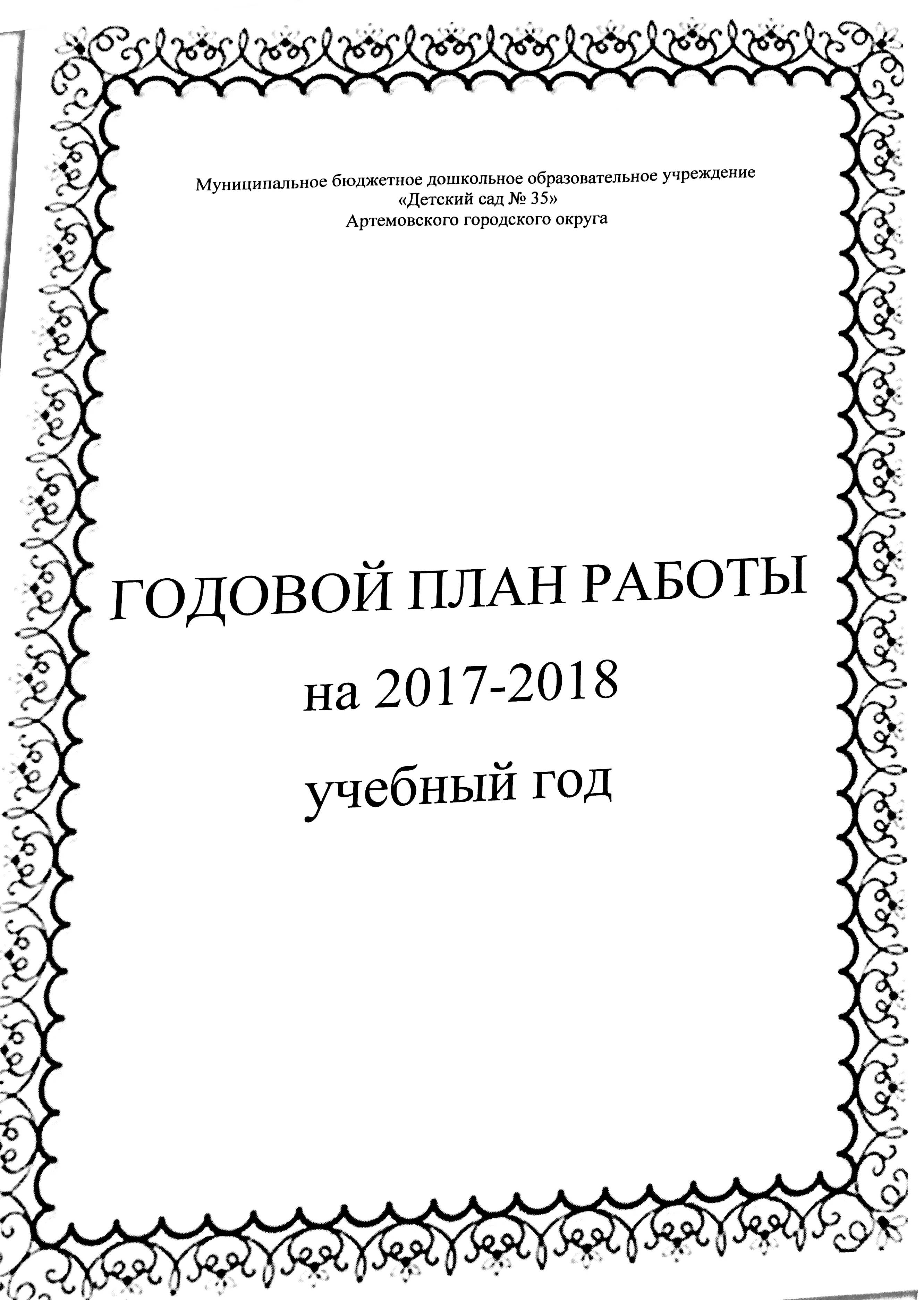 ОСНОВНЫЕ НАПРАВЛЕНИЯ ДЕЯТЕЛЬНОСТИ ДОУ  НА 2017-2018 УЧЕБНЫЙ ГОД.ЦЕЛЬ РАБОТЫ: построение работы ДОУ в соответствии с ФГОС, создание благоприятных условий для полноценного проживания ребенком дошкольного детства, формирования основ базовой культуры личности,  всестороннее развитие психических и физических качеств в соответствии с возрастными и индивидуальными особенностями, подготовка ребенка к жизни в современном обществе. ОСНОВНЫЕ ЗАДАЧИ РАБОТЫ:Сохранение и укрепление физического и психического здоровья воспитанников через формирование у них представлений о здоровом образе жизни.Формирование   профессиональной  компетентности  педагогов  в области инклюзивного образования.МИССИЯ ДОУ:           Миссия ДОУ определена с учетом интересов воспитанников, их родителей, сотрудников, заказчиков, социальных партнеров и заключается:по отношению к воспитанникам: осуществление личностно ориентированного подхода к каждому ребенку, в предоставлении условий, необходимых для целостного развития личности, формирования компетентностей с учетом их индивидуальных способностей и возможностей, в соответствии с требованиями семьи и государства, посредствам обеспечения сохранения, укрепления и развития психического и физического здоровья;по отношению к родителям:  активное включение их  в совместную деятельность как равноправных и равноответственных партнеров, чувства понимания важности и необходимости их роли в жизни ребенка;по отношению к социуму: повышение конкурентно способности МБДОУ за счет повышения качества образовательного процесса, расширения количества образовательных услуг.Расстановка педагогов по группам и методическое обеспечение образовательного процессаМузыкальные руководители:Новинская Г. А.ПЛАН  МЕРОПРИЯТИЙ   на 2017-2018 учебный годРАБОТА С ПЕДКАДРАМИ ПО ПОВЫШЕНИЮ САМООБРАЗОВАНИЯОРГАНИЗАЦИОННО-ПЕДАГОГИЧЕСКАЯ РАБОТАТематика педагогических советов 2017-2018 учебный год ПЕДСОВЕТ № 1     ТЕМА: « Новый учебный год на пороге ДОУ »ДАТА ПРОВЕДЕНИЯ:ЦЕЛЬ: познакомить с итогами деятельности ДОУ в летний оздоровительный период, коллективно утвердить планы на новый учебный год.Подготовка к педсоветуПЕДСОВЕТ №.2ТЕМА: «Сохранение и укрепление физического и психического здоровья детей дошкольного возраста через формирование у них представлений о здоровом образе жизни».ЦЕЛЬ: Выявление теоретико-практического опыта по совершенствованию здоровьесберегающей деятельности педагогов ДОУ.Дата: ФОРМА ПРОВЕДЕНИЯ: деловая экскурсияПОДГОТОВКА К ПЕДСОВЕТУ.Педсовет №3ТЕМА: «Готовность педагогов ДОУ к инклюзивному образованию»ДАТА ПРОВЕДЕНИЯ: ЦЕЛЬ: ФОРМА ПРОВЕДЕНИЯ: круглый столПОДГОТОВКА К ПЕДСОВЕТУПЕДСОВЕТ №4.ТЕМА: «Итоги работы ДОУ за 2017-2018 учебный год».ДАТА ПРОВЕДЕНИЯ: ЦЕЛЬ: Анализ работы  ДОУ за учебный годФОРМА ПРОВЕДЕНИЯ:  «круглый стол».ПОДГОТОВКА К ПЕДСОВЕТУСеминар №1Образовательная область «Познание»Тема: «Повышение ИКТ компетентности педагогов. «Мастерство презентаций».   Дата: Цель: Обеспечить методическую поддержку педагогов через активное     использование информационных компьютерных технологий и интернетаПлан работы консультативного пункта «Путеводитель педагога» Цель: повышение педагогического мастерства и развитие творческого потенциала педагогов ДОУ в вопросах воспитания и обучения детей дошкольного возраста. Методическое сопровождение педагогов в условиях освоения учений реализации ФГОС ДО.СМОТРЫ - КОНКУРСЫЦель: систематизация работы по созданию благоприятных условий для полноценного проживания ребенком дошкольного детства, формированию основ базовой культуры личности, всестороннему развитию психических и физических качеств, подготовке к жизни в современном обществе,  к обучению в школе, обеспечению безопасности жизнедеятельности.ВыставкиОСНАЩЕНИЕ ПЕДАГОГИЧЕСКОГО ПРОЦЕССАЦель: Создание пространственно-развивающей среды в ДОУ, обеспечивающей реализацию основной общеобразовательной программы в соответствии с ФГОС ДО.ИЗУЧЕНИЕ РАБОТЫ ВОСПИТАТЕЛЕЙ                                                                                                (график педагогического контроля)ВЗАИМОДЕЙСТВИЕ В РАБОТЕ С СЕМЬЕЙЦель:  создать благоприятные условия для совместной деятельности дошкольного учреждения с семьями воспитанников, школой и другими социальными институтами.План работы с родителямиЗадачи: расширение психолого-педагогического кругозора родителей,. Сохранение и укрепление здоровья воспитанников. привлечение родителей к активному участию в образовательном процессе в рамках внедрения ФГОС ДО.ОБЩИЕ РОДИТЕЛЬСКИЕ СОБРАНИЯ И КОНФЕРЕНЦИИПлан мероприятий по правилам дорожному движению на 2017-2018учебный годПлан работы по ознакомлению детей по пожарной безопасностью  на 2017-2018 учебный годСистема оздоровительной работы на 2017-2018 учебный годЗдоровье сберегающие технологииПлан мероприятий  на 2017-2018 учебный год«Художественно-эстетического развития»Цель: создание условий для развития музыкально-творческих способностей детей дошкольного возраста и их способности эмоционально воспринимать музыку План  совместной работы МБДОУ «Детский сад № 35» и  МБОУ СОШ № 35  по обеспечению преемственности на 2016-2017 учебный годЦЕЛЬ: создание комплекса условий, обеспечивающих формирование готовности ребенка к школе на основе единых требований;  строить их на единой организационной и методической основе в условиях реализации  ФГОС дошкольного и начального образования.          ЗАДАЧИ:Использовать различные формы работы с детьми, обеспечивающие положительную адаптацию воспитанников ДОУ к обучению в школе;Способствовать   формированию   у   детей   подготовительных   групп   новой   социальной   позиции   школьника,   развивать   умение взаимодействовать со сверстниками, выполнять требования старших, контролировать свое поведение.Создавать у ребенка положительное отношение к школе и формировать направленность на обучение.Осуществлять психолого-педагогическую помощь родителям в подготовке детей к школе.План работы по сотрудничеству с театральными коллективами в рамках проектной деятельности и года кино на 2017 – 2018 учебный год.Возрастная группаФ.И.О. педагоговРеализуемые программыМладшая группа Чумак Г. В.Кот О. В.Примерная  основная  общеобразовательная программа дошкольного  образования «От рождения до школы» под редакцией Н.Е. Вераксы., Т.С.Комаровой, М.А.Васильевой и др.Средняя группаПономарева А. М.Примерная  основная  общеобразовательная программа дошкольного  образования «От рождения до школы» под редакцией Н.Е. Вераксы., Т.С.Комаровой, М.А.Васильевой и др.Старшая группаЛитвинчук О. А.Киселева О. В.Примерная  основная  общеобразовательная программа дошкольного  образования «От рождения до школы» под редакцией Н.Е. Вераксы., Т.С.Комаровой, М.А.Васильевой и др.Подготовительная группаЧалая Е. Ю.Постникова Т. А.Примерная  основная  общеобразовательная программа дошкольного  образования «От рождения до школы» под редакцией Н.Е. Вераксы., Т.С.Комаровой, М.А.Васильевой и др.№ группыФИОТема по самообразованию1Чумак Г. В.Развитие мелкой моторики у детей дошкольного возраста через нетрадиционную технику рисования2Пономарева А. М.Технология коллективной творческой деятельности3Литвинчук О. А.Технология интерактивного обучения4Чалая Е. Ю.Инклюзивное образование в ДОУ5Кот О. В.Художественно-речевое развитие детей через совместную театрализованную деятельность детей и родителей6Киселева О. В.Работа с родителями через организацию досуговой деятельности7Постникова Т. А.Технология «Река времени»Зам зав по ВМРГрыцюта А. В.Современные методы работы с семьейМуз рукНовинская Г. А.Развитие музыкальных способностей у дошкольников средством музыкального творчества с элементами театрализации№ п/пТема педсоветаСрокОтветственные« Новый учебный год на пороге ДОУ »АвгустЗаведующий Зам зав по ВМР2.«Сохранение и укрепление физического и психического здоровья детей дошкольного возраста через формирование у них представлений о здоровом образе жизни».ноябрьЗаведующий Зам зав по ВМР3.«Готовность педагогов ДОУ к инклюзивному образованию»февральЗаведующий Зам зав по ВМР4.«Итоги работы ДОУ за 2017-2018 учебный год».МайЗаведующий Зам зав по ВМР№СодержаниеОтветственные1.2.2.12.2Анализ работы по оздоровлению детей в летний период. Адаптация детей.Воспитательно-образовательная деятельность летом. Выступления из опыта работы (с презентациями):Познавательно-исследовательская деятельность с детьми в летний период.Подведение итого конкурсовЗаведующий ДОУ, Мед сестраПостникова Т. А.Чалая Е. Ю.Грыцюта А. В.3.Подведение итогов тематической проверки «Готовность ДОУ к новому учебному году»Заведующий ДОУ 4.Утверждение годового плана работы на 2017-18 учебный год и  утверждение рабочих программ ДОУ, расписание  ООД, режима дня.Заведующий ДОУ,Зам зав по ВМР 5Утверждение локальных актов.Заведующий ДОУ 6Корректировка основной образовательной программы ДОУ в соответствии с ФГОС ДО.Зам зав по ВМР7Обзор августовской конференции работников образовательных учреждении.- Профессиональный стандарт педагога.- Преемственность воспитательных систем ФГОС ДО и НОО.Зам зав по ВМР№СодержаниеОтветственные1.Разработка годового плана работы ДОУ на новый учебный год.Заведующий ДОУ Зам зав по ВМР2.Тематическая проверка «Готовность ДОУ к новому учебному году»Заведующий ДОУ 3Консультации для воспитателей: «Составление рабочих программ в соответствии с ФГОС», «Планирование образовательной деятельности в соответствии  с СанПиН, с ФГОС».Зам зав по ВМР4.Индивидуальные консультации: «Создание пространственно - развивающей среды», «Расписание ООД и режим дня», «Оформление уголков для родителей». Зам зав по ВМР№ п/п.ПОВЕСТКА ДНЯ:ОТВЕТСТВЕННЫЙ.1.Анализ выполнения решений педсовета № 1 Заведующий ДОУ2.Вступительное слово заведующей МБ ДОУ  о значении повышения  качества физкультурно – оздоровительной работы в ДОУ.Заведующий ДОУ3.Анализ работы ДОУ по формированию у воспитанников установки на здоровый образ жизни. (Итоги  тематического контроля) Заместитель заведующей по ВМР4.Оздоровительные мероприятия в группах раннего возраста.Пономарева А. М.5.Выступление воспитателя по физической культуре на тему: «Физкультурные занятия - одна из форм физкультурно-оздоровительной работы в ДОУ».Киселева О. В.6.Элементы ОБЖ, применяемые в НОД  образовательной области «Познание».Чумак Г. В.7.Подведение итогов и проект решения педсовета.Заведующий ДОУ№ п/п.МЕРОПРИЯТИЯ.ОТВЕТСТВЕННЫЙ.1.Просмотр открытых занятий и НОД по данному направлению работы.Зам зав по ВМРпедагоги2.Подготовка консультаций для педагогов:"Использование нетрадиционных методов оздоровления в работе с детьми дошкольного возраста" – воспитатели ДОУ;"Эффективные методы и приемы в проведении физкультурно – оздоровительной работе ДОУ".Зам зав по ВМР3.Анкетирование родителей «Какие культурно-гигиенические навыки сформированы у вашего ребенка?».Зам зав по ВМРпедагоги№СодержаниеОтветственные1.Анализ выполнения решения предыдущего педагогического совета.Заведующий ДОУ 2.Итоги тематической проверкиЗам зав по ВМР3.Просмотр открытых занятий и НОД по данному направлению работы.Зам зав по ВМРПедагоги4.Работа с родителями по вопросам инклюзивного образованияПедагоги5.Самообразование педагогов по работе с детьми, имеющих статус ОВЗПедагоги6.Выступление приглашенных узких специалистовПедагог-психологУчитель-логопед№СодержаниеОтветственные1.Тематическая проверкаЗам зав по ВМР2.Консультации для педагоговЗам зав по ВМР3.Подготовка творческих отчетовПедагоги№СодержаниеОтветственные1.Анализ выполнения решения предыдущего педагогического совета.Заведующий ДОУ 2.Итоги работы:а) Анализ выполнения задач годового плана.Б) «Наши успехи»:- отчеты педагогов каждой возрастной группы;- отчет о проделанной работе мед. Персоналом.В) комплексный мониторинг качества освоения программыЗаведующий ДОУ Педагоги группстаршая медсестраЗам зав по ВМР3«Портрет выпускника ДОУ - как итоговый результат образовательной деятельности ДОУ» (совместно с СОШ №35) Заведующий ДОУ 4Утверждение и принятие задач летнего оздоровительного периода. Утверждение плана работы на ЛОП.Заведующий ДОУ Зам зав по ВМР5Награждение достойных.Заведующий ДОУ№СодержаниеОтветственные1.Взаимопросмотры итоговых ООД (результаты рассмотреть на совещании при заведующей).Зам зав по ВМРПедагоги ДОУ2.Мониторинг качества освоения программного материала в возрастных группах. Зам зав по ВМРПедагоги групп3.Диагностика физической готовности детей.Педагоги групп4 Собеседование с воспитателями по итогам воспитательно- образовательной деятельности за 2017-2018 учебный год.  Заведующий ДОУ 5Консультация для педагогов и родителей «Как подготовить детский сад к летнему оздоровительному периоду»Зам зав по ВМР№ п/п.ПОВЕСТКА ДНЯ.ПОВЕСТКА ДНЯ.ОТВЕТСТВЕННЫЙ1.Актуальность использования информационных технологийАктуальность использования информационных технологийЗам зав по ВМР2.Применение ИКТ в образовательном процессеПрименение ИКТ в образовательном процессеЗам зав по ВМР3.Сообщение из опыта работы и практикум:«Создание и использование презентаций в работе с детьми дошкольного возраста»«Использование проектора в НОД с детьми дошкольного возраста»Сообщение из опыта работы и практикум:«Создание и использование презентаций в работе с детьми дошкольного возраста»«Использование проектора в НОД с детьми дошкольного возраста»Педагоги4.  Анализ анимационных сюжетов с точки зрения психологов»   Анализ анимационных сюжетов с точки зрения психологов» Педагог-психолог ПОДГОТОВКА К СЕМИНАРУ.ПОДГОТОВКА К СЕМИНАРУ.ПОДГОТОВКА К СЕМИНАРУ.ПОДГОТОВКА К СЕМИНАРУ.1.Консультации  для молодых специалистов: «Освоение ИКТ». Зам зав по ВМРЗам зав по ВМР2. Создание презентацийПедагоги группПедагоги групп№СодержаниеСрокОтветственные1.Консультации для воспитателей: «Составление рабочих программ в соответствии с ФГОС», «Планирование образовательной деятельности в соответствии  с СанПиН, с ФГОС».сентябрьЗам зав по ВМР2.Индивидуальные консультации: Инновационный подход к созданию развивающей среды вы ДОУ. сентябрьЗам зав по ВМРсовет педагогов3.«Проведение НОД в соответствии с ФГОС»октябрьЗам зав по ВМР4.«Оптимальная двигательная активность – залог гармоничного развития».  НоябрьЗам зав по ВМР5.«Организация и проведение экспериментов с дошкольниками. Содержание уголков экспериментальной деятельности».ДекабрьЗам зав по ВМР6.«Использование современных технологий в ДОУ». январьЗам зав по ВМР7.«Инклюзивное образование в ДОУ»февральЗам зав по ВМР8.Релаксационные занятия с педагогами для профилактики эмоционального выгоранияПо запросуЗам зав по ВМР 9.Консультации для начинающих педагоговПо запросуЗам зав по ВМР10.«Использование диагностического инструментария для определения результатов освоения Программы».апрельЗам зав по ВМР11.«Организация работы в летний оздоровительный период, оформление летних участков»майЗам зав по ВМР№СодержаниеСрокОтветственные1«Лучший театрализованный уголок»октябрьСовет педагогов, педагоги групп2Конкурс авторских видеороликовянварьСовет педагогов, педагоги ДОУ3Парад проектовапрельСовет педагогов№ТемаПримерное содержаниеМесяцУчастникиОтветственный1«Волшебный сундучок осени»Поделки, композиции и картины из природного и бросового материалов, овощей, фруктов, ягодсентябрьВоспитанники,их родители, педагоги ДОУЗам зав по ВМР педагоги групп, члены родительского комитета2 « Загляните в мамины глаза»Фотовыставка  ко Дню МатериноябрьВоспитанники и педагогипедагоги3«Зимние кружева»Рисунки, декоративные композиции, коллажи на тему зимнего пейзажа, выполненные в любой технике, оформление зимних окондекабрьВоспитанники,их родители, педагоги ДОУЗам зав по ВМР педагоги групп, члены родительского комитета4 «Наши отважные папы»Выставка групповых газетфевральВоспитанники, родителипедагоги групп5«Подарки для любимых мам и бабушек»Поделки, открыткимартвоспитанникипедагоги6«Спичка- невеличка» (по ППБ)рисунки, выполненные в любой технике майВоспитанники,их родители, педагоги ДОУЗам зав по ВМР, педагоги групп, № п/пМероприятияСрокиОтветственные1Продолжить пополнение методического кабинета демонстрационным материалом, методической литературой по реализуемой образовательной программе ДОУ в соответствии  ФГОС ДО.В течение годаЗаведующий ДОУ Зам зав по ВМР2Создание предметной развивающей среды, обеспечивающей реализацию основной общеобразовательной программы ДОУ в соответствии с ФГОС ДО, пополнить наглядными пособиями, оборудованием для развития движений, познавательных процессов, материалом для изобразительного творчества, для ручного труда, материалом для экологического развития, оборудованием для исследовательской экспериментальной деятельности.В течение годаПедагоги групп3Наличие диагностического материала:- методики проведения диагностики по разделам программы;-инструментариисентябрьЗаведующий ДОУ, Зам зав по ВМР, педагоги групп4Пополнить музыкальный зал дидактическим материалом, музыкальными инструментами, атрибутикой для театральной деятельности, видами театра.В течение годаЗаведующий ДОУ,музыкальный руководитель 5Продолжить оснащение физкультурного зала спортивным оборудованием и методическими пособиями.В течение годаЗаведующий ДОУ,Педагоги группВИД КОНТРОЛЯ:сентябрьоктябрьоктябрьоктябрьоктябрьноябрьноябрьноябрьдекабрьдекабрьдекабрьдекабрьянварьянварьянварьфевральфевральфевральфевральмартмартмартапрельапрельмаймай1. ТЕМАТИЧЕСКИЙ:1. ТЕМАТИЧЕСКИЙ:1. ТЕМАТИЧЕСКИЙ:1. ТЕМАТИЧЕСКИЙ:1. ТЕМАТИЧЕСКИЙ:1. ТЕМАТИЧЕСКИЙ:1. ТЕМАТИЧЕСКИЙ:1. ТЕМАТИЧЕСКИЙ:1. ТЕМАТИЧЕСКИЙ:1. ТЕМАТИЧЕСКИЙ:1. ТЕМАТИЧЕСКИЙ:1. ТЕМАТИЧЕСКИЙ:1. ТЕМАТИЧЕСКИЙ:1. ТЕМАТИЧЕСКИЙ:1. ТЕМАТИЧЕСКИЙ:1. ТЕМАТИЧЕСКИЙ:1. ТЕМАТИЧЕСКИЙ:1. ТЕМАТИЧЕСКИЙ:1. ТЕМАТИЧЕСКИЙ:1. ТЕМАТИЧЕСКИЙ:1. ТЕМАТИЧЕСКИЙ:1. ТЕМАТИЧЕСКИЙ:1. ТЕМАТИЧЕСКИЙ:1. ТЕМАТИЧЕСКИЙ:1. ТЕМАТИЧЕСКИЙ:1. ТЕМАТИЧЕСКИЙ:1. ТЕМАТИЧЕСКИЙ:«Готовность ДОУ к новому учебному году»Все группы (август). Итоги рассматриваются на педсовете №1Все группы (август). Итоги рассматриваются на педсовете №1Все группы (август). Итоги рассматриваются на педсовете №1Все группы (август). Итоги рассматриваются на педсовете №1Все группы (август). Итоги рассматриваются на педсовете №1Все группы (август). Итоги рассматриваются на педсовете №1Все группы (август). Итоги рассматриваются на педсовете №1Все группы (август). Итоги рассматриваются на педсовете №1Все группы (август). Итоги рассматриваются на педсовете №1Все группы (август). Итоги рассматриваются на педсовете №1Все группы (август). Итоги рассматриваются на педсовете №1Все группы (август). Итоги рассматриваются на педсовете №1Все группы (август). Итоги рассматриваются на педсовете №1Все группы (август). Итоги рассматриваются на педсовете №1Все группы (август). Итоги рассматриваются на педсовете №1Все группы (август). Итоги рассматриваются на педсовете №1Все группы (август). Итоги рассматриваются на педсовете №1Все группы (август). Итоги рассматриваются на педсовете №1Все группы (август). Итоги рассматриваются на педсовете №1Все группы (август). Итоги рассматриваются на педсовете №1Все группы (август). Итоги рассматриваются на педсовете №1Все группы (август). Итоги рассматриваются на педсовете №1Все группы (август). Итоги рассматриваются на педсовете №1Все группы (август). Итоги рассматриваются на педсовете №1Все группы (август). Итоги рассматриваются на педсовете №1Все группы (август). Итоги рассматриваются на педсовете №1«Формирование у воспитанников установки на здоровый образ жизни».всевсевсевсе«Готовность ДОУ к летнему периоду»всевсе2.ОПЕРАТИВНЫЙ (итоги рассматриваются на педчасе):2.ОПЕРАТИВНЫЙ (итоги рассматриваются на педчасе):2.ОПЕРАТИВНЫЙ (итоги рассматриваются на педчасе):2.ОПЕРАТИВНЫЙ (итоги рассматриваются на педчасе):2.ОПЕРАТИВНЫЙ (итоги рассматриваются на педчасе):2.ОПЕРАТИВНЫЙ (итоги рассматриваются на педчасе):2.ОПЕРАТИВНЫЙ (итоги рассматриваются на педчасе):2.ОПЕРАТИВНЫЙ (итоги рассматриваются на педчасе):2.ОПЕРАТИВНЫЙ (итоги рассматриваются на педчасе):2.ОПЕРАТИВНЫЙ (итоги рассматриваются на педчасе):2.ОПЕРАТИВНЫЙ (итоги рассматриваются на педчасе):2.ОПЕРАТИВНЫЙ (итоги рассматриваются на педчасе):2.ОПЕРАТИВНЫЙ (итоги рассматриваются на педчасе):2.ОПЕРАТИВНЫЙ (итоги рассматриваются на педчасе):2.ОПЕРАТИВНЫЙ (итоги рассматриваются на педчасе):2.ОПЕРАТИВНЫЙ (итоги рассматриваются на педчасе):2.ОПЕРАТИВНЫЙ (итоги рассматриваются на педчасе):2.ОПЕРАТИВНЫЙ (итоги рассматриваются на педчасе):2.ОПЕРАТИВНЫЙ (итоги рассматриваются на педчасе):2.ОПЕРАТИВНЫЙ (итоги рассматриваются на педчасе):2.ОПЕРАТИВНЫЙ (итоги рассматриваются на педчасе):2.ОПЕРАТИВНЫЙ (итоги рассматриваются на педчасе):2.ОПЕРАТИВНЫЙ (итоги рассматриваются на педчасе):2.ОПЕРАТИВНЫЙ (итоги рассматриваются на педчасе):2.ОПЕРАТИВНЫЙ (итоги рассматриваются на педчасе):2.ОПЕРАТИВНЫЙ (итоги рассматриваются на педчасе):2.ОПЕРАТИВНЫЙ (итоги рассматриваются на педчасе):Планирование воспитательно-образовательной работывсевсевсевсевсевсевсевсевсевсевсевсевсевсевсевсевсевсевсевсевсевсевсевсевсевсеСоздание условий в группе для охраны жизни и здоровья детейвсевсевсеСостояние участкавсевсевсевсевсеОрганизация деятельности детей в течение днявсевсевсевсеОрганизация режимных моментоввсевсевсеСодержание работы по укреплению здоровья детейвсевсевсевсеСодержание прогулкивсевсевсеОрганизация питаниявсевсевсевсевсевсевсевсевсевсевсевсевсевсевсевсевсевсевсевсевсевсевсевсевсевсеАнализ двигательной активности детей на прогулкевсеЦелесообразность использования физкультминутоквсевсевсевсеОрганизация и проведение занятиямлмлмлмлсрсрсрстстстстподподподАспектный анализ деятельности детейвсевсевсеКачество знаний и способов действийвсевсевсеУмение обобщать, сравнивать  и прогнозироватьвсеУмение применять знания и умения на практикевсевсеРабота с родителямимлмлмлсрсрсрсрстстстпод3.ТЕКУЩИЙ3.ТЕКУЩИЙ3.ТЕКУЩИЙ3.ТЕКУЩИЙ3.ТЕКУЩИЙ3.ТЕКУЩИЙ3.ТЕКУЩИЙ3.ТЕКУЩИЙ3.ТЕКУЩИЙ3.ТЕКУЩИЙ3.ТЕКУЩИЙ3.ТЕКУЩИЙ3.ТЕКУЩИЙ3.ТЕКУЩИЙ3.ТЕКУЩИЙ3.ТЕКУЩИЙ3.ТЕКУЩИЙ3.ТЕКУЩИЙ3.ТЕКУЩИЙ3.ТЕКУЩИЙ3.ТЕКУЩИЙ3.ТЕКУЩИЙ3.ТЕКУЩИЙ3.ТЕКУЩИЙ3.ТЕКУЩИЙ3.ТЕКУЩИЙ3.ТЕКУЩИЙПоказ НОД по всем разделам программы.++++++++++++++++++++++++Проверка рабочих образовательных программ воспитателей.+Внутренняя экспертиза усвоения программного материала.Выборочно по результатам диагностики (октябрь, апрель)Внутренняя экспертиза усвоения программного материала.Выборочно по результатам диагностики (октябрь, апрель)Внутренняя экспертиза усвоения программного материала.Выборочно по результатам диагностики (октябрь, апрель)Внутренняя экспертиза усвоения программного материала.Выборочно по результатам диагностики (октябрь, апрель)Внутренняя экспертиза усвоения программного материала.Выборочно по результатам диагностики (октябрь, апрель)Внутренняя экспертиза усвоения программного материала.Выборочно по результатам диагностики (октябрь, апрель)Внутренняя экспертиза усвоения программного материала.Выборочно по результатам диагностики (октябрь, апрель)Внутренняя экспертиза усвоения программного материала.Выборочно по результатам диагностики (октябрь, апрель)Внутренняя экспертиза усвоения программного материала.Выборочно по результатам диагностики (октябрь, апрель)Внутренняя экспертиза усвоения программного материала.Выборочно по результатам диагностики (октябрь, апрель)Внутренняя экспертиза усвоения программного материала.Выборочно по результатам диагностики (октябрь, апрель)Внутренняя экспертиза усвоения программного материала.Выборочно по результатам диагностики (октябрь, апрель)Внутренняя экспертиза усвоения программного материала.Выборочно по результатам диагностики (октябрь, апрель)Внутренняя экспертиза усвоения программного материала.Выборочно по результатам диагностики (октябрь, апрель)Внутренняя экспертиза усвоения программного материала.Выборочно по результатам диагностики (октябрь, апрель)Внутренняя экспертиза усвоения программного материала.Выборочно по результатам диагностики (октябрь, апрель)Внутренняя экспертиза усвоения программного материала.Выборочно по результатам диагностики (октябрь, апрель)Внутренняя экспертиза усвоения программного материала.Выборочно по результатам диагностики (октябрь, апрель)Внутренняя экспертиза усвоения программного материала.Выборочно по результатам диагностики (октябрь, апрель)Внутренняя экспертиза усвоения программного материала.Выборочно по результатам диагностики (октябрь, апрель)Внутренняя экспертиза усвоения программного материала.Выборочно по результатам диагностики (октябрь, апрель)Внутренняя экспертиза усвоения программного материала.Выборочно по результатам диагностики (октябрь, апрель)Внутренняя экспертиза усвоения программного материала.Выборочно по результатам диагностики (октябрь, апрель)Внутренняя экспертиза усвоения программного материала.Выборочно по результатам диагностики (октябрь, апрель)Внутренняя экспертиза усвоения программного материала.Выборочно по результатам диагностики (октябрь, апрель)Внутренняя экспертиза усвоения программного материала.Выборочно по результатам диагностики (октябрь, апрель)Внутренняя экспертиза усвоения программного материала.Выборочно по результатам диагностики (октябрь, апрель)№ п/пСодержаниеСрокОтветственные1.Информационно-аналитический блок.1. Сбор сведений  о семьях воспитанников: -социологическое исследование по определению социального статуса и микроклимата семьи: анкетирование родителей, наблюдения, заполнение социального паспорта.- проведение мониторинга потребностей семьи в дополнительных услугах.2. Презентация детского образовательного учреждения.3. Нормативные документы: -знакомство родителей с уставными документами и локальными актами учреждения.- анализ участия родительского комитета в жизни ДОУ.4.Процедура приема детей (документы, формы оплаты, льготы и социальные гарантии, составление паспортов на детей)5.Изучение эффективности созданных условии, обеспечивающих доступность родителей в образовательное пространство ДОУ (анкетирование, опросники, тесты)сентябрьпо мере поступления ребенкасентябрьапрельсентябрьпо мере поступления ребенкав течение годаЗаведующий ДОУСовет педагоговСовет педагоговЗаведующий ДОУЗаведующий ДОУСовет педагогов, педагоги групп2Просветительский блок.1.Проведение общих родительских собрании.2. Проведение общих собраний, родительских комитетов всех возрастных групп.3.Работа родительского комитета ДОУ:- участие родительского комитета в совместных мероприятиях по подготовке ДОУ к началу учебного- участие родительского комитета  в проведении субботников на территории ДОУ4. Адаптационные мероприятия с вновь поступившими детьми согласно плану.5.Анкетирование родителей:-Подготовка детей к обучению в  школе.-по итогам года- по тематическим направлениям6. Консультирование родителей:- по заявке родителей;- проблемная;- оперативная.7.Наглядно- текстовая информация: стенды, памятки  для родителей:-через групповые информационные стенды (по плану воспитателей)- через медицинские информационные стенды (по плану медсестры, раздел «Санитарно – просветительская работа»)8. Участие родителей в городской конференции.9.Информация на сайтахв течение годаавгуств течение  годаиюль-сентябрьв течение годав течение годав течение года   в течение годав течение годаЗаведующий ДОУСовет педагоговпедагоги групп Родительский комитетЗам. зав. по ВМР, педагоги    Ст. медсестраПедагоги групп      Зам зав по ВМР,педагоги группЗаведующий ДОУЗам зав по ВМР, воспитатели,ст. медсестраЗаведующий ДОУЗам зав по ВМР,3.Вовлечение родителей в образовательный процесс.1.Сотрудничество:– дни открытых дверей, открытые НОД, досуги, акции- совместные мероприятия, развлечения.2. Активное участие в спортивно- оздоровительных мероприятиях различного уровня.3. Выставки совместного творчества детей и родителей, вернисажи работ детей.1 полугодие2 полугодиев течение годав течение годав течение годаСовет педагогов педагоги группСовет педагоговЗам зав по ВМР, педагоги групп№СодержаниеСрокОтветственные1Участие на общих, групповых родительских собраниях, родительской конференции.В т/гПедагоги групп2Неделя «Я- талантлив»сентябрьЗам зав по ВМР, 3Оформление информационных         стендов         для родителей   по   вопросам   воспитания детей дошкольного возраста.В течение годаЗам зав по ВМР, 4Размещение информации на сайте ДОУ.В течение года5Индивидуальные беседы-консультации с    родителями    вновь    поступивших детей.Родительский    всеобуч    В течение годаМайЗав. ДОУ, совет педагогов6Дни открытых дверей в ДОУЯнварь, апрельЗам зав по ВМР,  совет педагогов7Участие родителей  в развлечениях, утренниках, праздникахВ течение годаМуз. руководители, педагоги групп8Организация  родительских субботников В течение годаПедагоги групп9Организация    и    проведение    встреч медицинского     персонала     ДОУ     с родителямиВ течение годаСт. м/с 10Оформление совместно с родителями тематические выставки, фотовыставки. Совместные мероприятия по ЗОЖВ течение годаПедагоги групп11Посещение итоговых НОДЯнварьапрельЗам зав по ВМР,  12Работа с неблагополучными семьями«Операция быт» (составление банка данных о семьях воспитанников)сентябрьЗав. ДОУ, Зам зав по ВМР,  педагоги групп 13Подготовка родителями слайд-шоу или видеороликов декабрьПедагоги групп14Организация совместных благотворительных  акциймартЗам зав по ВМР,  Педагоги групп15Участие в реализации совместных проектах, исследовательской деятельностиДекабрь- февраль, апрельпедагоги групп16Совместная деятельность по подготовке детей к обучению в школе.АпрельЗам зав по ВМР,  №п/пТемаДата проведенияОтветственный1.Родительский всеобуч Тема: «Здравствуй, детский сад!».1. Презентация детского сада.2. Как подготовить ребёнка к детскому саду. Рекомендации мед. работника.3. Как помочь ребёнку в период адаптации.4. Спрашивайте-отвечаем.Подведение итогов.сентябрьЗаведующий ДОУСт. м/сестра Зам зав по ВМР2.Родительское собрание: «Подведение итогов учебного года. Подготовка к летней оздоровительной компании»1.Отчет администрации ДОУ о проделанной работе за учебный год.2.Отчет родительского комитета о проделанной работе.3. «Готовность ребёнка к школе»4.Знакомство с планом на летний оздоровительный период.майЗаведующий ДОУЗам зав по ВМР№Наименование мероприятияВозрастная группа СрокиОтветственные за проведениеМероприятия с  детьмиМероприятия с  детьмиМероприятия с  детьмиМероприятия с  детьмиМероприятия с  детьми1Беседы о безопасном поведении на улицах, дороге, о дорожном транспортеВсе1 раз в неделюВоспитатели2Ролевые, дидактические игры с атрибутами по правилам дорожного движенияВсе1 раз в неделюВоспитатели3Изготовление атрибутов, рассматривание иллюстраций, чтение художественной литературы по ПДДВсе группыВ течение годаВоспитатели4«Зеленый огонек»Старшая группаСентябрь Муз. руководитель5Проблемно-игровые ситуации«Осторожно, улица»; «Мы -  пешеходы»ВсеОктябрьВоспитатели6Тематическое развлечение «Светофор и его сигналы»Младшая группаДекабрьВоспитатели9Тематическое развлечение «Зеленый огонек»Средняя группаЯнварьВоспитатели10Тематическое развлечение «Путешествие по городу»Старшая группаФевральВоспитатели11Тематическое занятие «Школа пешеходных наук»Подготовительная к школе группаМартВоспитатели12Развлечение - конкурс совместно с родителями «Лучший пешеход»Старшая, подготов. группыАпрельМуз. руководитель13Выставки рисунков в группах«Эти правила нужны, эти правила важны!»Средняя, старшая, подготовительная группыМай, августВоспитателиМероприятия с  педагогамиМероприятия с  педагогамиМероприятия с  педагогамиМероприятия с  педагогамиМероприятия с  педагогами1Консультация «Организация  и проведение минуток по безопасности движения»ВсеСентябрьЗам зав по ВМР2Смотр «Игры по ПДД»Группы дошкольного возрастаНоябрьЗам зав по ВМРМероприятия с  родителямиМероприятия с  родителямиМероприятия с  родителямиМероприятия с  родителямиМероприятия с  родителями1Консультация «Безопасность ребенка дома и на улице»Групповые родительские собрания январьЗам зав по ВМР2Информ-консультация «Если вы купили ребенку велосипед…»По группамМайЗам зав по ВМР№СодержаниеСрокОтветственные1Организация     и      проведение    тематических бесед с дошкольниками.  1.   Тема: «Огонь друг-огонь враг»2.«Знакомство с профессией пожарного»; чтение произведений,   беседы   по   ним,   драматизация небольших     отрывков,     сюжетное     рисование, оформление альбомов, организация тренингов на тему: «Что нужно делать    при    пожаре»,    сюжетно-ролевая    игра «Пожарные».3.Тренировки по гражданской обороне и эвакуации при пожаре.1 раз в месяцфевральПедагоги групп2Развлечения:1. «Пожарные на учении».2.  «История одного теремка»Ноябрь, июньПедагоги старших, подгот. групп3Экскурсия:В прачечную – знакомство с электроприборами1 раз в годВоспитатели4Выставка:1.Выставка детских рисунков «Пожарники»,  «Пожарная машина».Ноябрь, июньПедагоги старших, подгот. групп5Дидактические игры:«Опасные предметы на улице и дома», «Если случилась беда» (телефоны спецслужб); « Это важно знать» и т. д.Сюжетно-ролевые игры:  «Пожарная часть»«Город», «МЧС»1 раз в месяцПедагоги групп6Воспитательная работа: «Спички - это не игрушка», -Беседы о правилах поведения при пожаре;- Викторина: «Как это бывает?»;- Итоговая беседа на тему «С огнем играть опасно - это всем должно быть ясно!»;- Выполнение творческих заданий с детьми: рисование, аппликация, книжки-малышки, придумывание стихов.Постоянно в течение годаПедагоги групп7Работа с родителями:- Наличие памяток по ППБ в группах.- Использование художественной литературы и детских журналов.- Подборка иллюстраций по данной тематике, просмотр телепередач (дома).- Проведение игр: «Опасное место в доме», «Если случилась беда», «Один дома...» и т. д.постоянноПедагоги групп№ п\пМероприятияГруппыПериодичностьОтветственные1.Обеспечение здорового ритма жизни- щадящий режим / в адаптационный период/ - гибкий режим дня- определение оптимальной нагрузки на ребенка с учетом возрастных и индивидуальных особенностей- организация благоприятного микроклимата1 младшая группа Все группыВсе группыЕжедневно в адаптационныйпериодежедневно ежедневноВоспитатели,Мед. сестра, педагогивсе педагоги, медик2.Двигательная активностьВсе группыЕжедневноВоспитатели, Воспитатель по физ культуре2.1.Утренняя гимнастикаВсе группыЕжедневноВоспитатели,Воспитатель по физ культуре2.2.Непосредственная образовательная деятельность по физическому развитиюв зале;на улице.Все группыВсе группы2 р. в неделю1 р. в неделю Воспитатель по физ культуре Воспитатели2.3.Спортивные упражнения (санки, лыжи, велосипеды и др.)Во всех группах2 р. в неделюВоспитатели2.4.Элементы спортивных игрстаршая,подготовительная2 р. в неделюВоспитатели,Воспитатель по физ культуре2.5. Активный отдыхспортивный час;физкультурный досуг;Все группыВсе группы1 р. в неделю1 р. в месяцВоспитатель по физ культуре Воспитатели2.6.Физкультурные праздники (зимой, летом)«День здоровья»«Весёлые старты»все группыподготовительная1 р. в год1 р. в годВоспитатель по физ культуре Воспитатели,муз. Рук.27.Каникулы (непосредственная образовательная деятельность не проводится)Все группы1 р. в год (в соответствии с годовым календарным учебным графиком )Все педагоги3.Лечебно – профилактические мероприятия 3.1.ВитаминотерапияВсе группыКурсы 2 р. в годмедсестра3.2.Профилактика гриппа (проветривание после каждого часа, проветривание после занятия)Все группыВ неблагоприятный период (осень, весна)Воспитатели3.3.КварцеваниеВсе группыВ течении годаВоспитателимедсестра3.4.Фитоадентогены (женьшень и эвкалипт)Все группыОсень, веснамедсестра3.5.Фитонезидотерапия (лук, чеснок)Все группыВ неблагопр. период (эпидемии гриппа, инфекции в группе)Воспитателимедсестра4.Закаливание4.1.Контрастные воздушные ванныВсе группыПосле дневного снаВоспитатели 4.2.Ходьба босикомВсе группыЛетоВоспитатели4.3.Облегчённая одежда детейВсе группыВ течении дняВоспитатели,мл. воспитатели4.4.Мытьё рук, лицаВсе группыНесколько раз в деньВоспитателиФормыработыВремя проведенияв режиме дня, возраст детейОсобенностиметодики проведенияОтветственные1234Технологии сохранения и стимулирования здоровьяТехнологии сохранения и стимулирования здоровьяТехнологии сохранения и стимулирования здоровьяТехнологии сохранения и стимулирования здоровьяИгровой час(бодрящаягимнастика)После сна в группе каждый день.  Вторая младшие группыКомплекс, состоящий из подвижных игр, игровых упражнений, основных движенийВоспитательДинамические паузыВо время занятий 2— 5 мин по мере утомляемости детей, начиная со второй младшей группыКомплексы физкультминуток могут включать дыхательную гимнастику, гимнастику для глазВоспитателиПодвижные и спортивные игрыКак часть физкультурного занятия, на прогулке, в группе со средней степенью подвижности, ежедневно. Все возрастные группыИгры подбираются в соответствии с программой по возрасту детей. Используются только элементы спортивных игрВоспитатель по физ культуре, музыкальный руководитель, воспитателиПальчиковая гимнастикаС младшего возраста индивидуально, с подгруппой и всей группой ежедневноРекомендуется детям с речевыми проблемами. Проводится в любой удобный отрезок  времениВоспитателиГимнастикадля глазЕжедневно по 3—5 мин в любое свободное время, в зависимости от интенсивности нагрузки, начиная с младших группРекомендуется использование наглядного материала, показ педагогаВоспитателиДыхательная гимнастикаВ разных формах физкультурно-оздоровительной работы, начиная с младшего возрастаПроветривание помещения и обязательная гигиена полости носа перед проведением процедурВоспитателиТехнологии обучения здоровому образу жизниТехнологии обучения здоровому образу жизниТехнологии обучения здоровому образу жизниТехнологии обучения здоровому образу жизниФизкультурные занятияТри раза в неделю в спортивном зале, в группе, на улице, начиная с раннего дошкольного возрастаЗанятия проводятся в соответствии с программой, по которой работает детский садВоспитатель по физ культуре, воспитателиУтренняягимнастикаЕжедневно, в музыкальном и физкультурном залах, в группе. Все возрастные группыКомплексы подбираются в соответствии с возрастными особенностями детейВоспитатели,Воспитатель по физ культуре,Занятия по здоровому образу жизниОдин раз в неделю в режимных процессах, как часть и целое занятие по познанию, начиная со второй младшей группыТехнологии Л.Ф. Тихомировой «Уроки здоровья»ВоспитательТочечный самомассажСеансы или в различных формах физкультурно-оздоровительной работыПроводится по специальной методике, показан детям с частыми ОРЗ. Используется наглядностьСтаршая медсестра, воспитателиФизкультурные досуги,праздникиОдин раз в квартал в физкультурном и музыкальном залах, в группе, на прогулке, начиная с младшего дошкольного возрастаЭффективная форма активного отдыха. Развивает физические качества, формирует социально-эмоциональное развитиеВоспитатель по физ культуре, музыкальный руководитель, воспитателиОздоровительный бегЕжедневно, начиная со старшего дошкольного  возрастаЭффективная форма активного отдыха. Обучение правильной технике бегаВоспитатель по физ культуре, воспитателиКатаниена лыжах1 раз в неделю в зимний период, начиная со среднего дошкольного возрастаЭффективная форма активного отдыха Обучение правильной технике ходьбы на лыжахВоспитатель по физ культуре, воспитателиКоррекционные технологииКоррекционные технологииКоррекционные технологииКоррекционные технологииТехнология музыкального воздействияСеансы по 10—13 человек в группе во второй половине дня в музыкальном зале. Старший дошкольный возрастМожно использовать спокойную классическую музыку (П.И. Чайковский, СВ. Рахманинов), звуки природыМузыкальный руководительСказкотерапияДва занятия в месяц во второй половине дня, начиная со среднего дошкольного возрастаИспользование мнемотаблиц, с помощью которых сказка выполняется, как единый двигательный комплексВоспитатели группПсихогимнастикаОдин раз в месяц, по 10—12 человек в группе в музыкальном и физкультурном залах, начиная со средней группыПроводится по методике Е.А. АлябьевойПедагог-психологСу - Джок терапияежедневно в группе, начиная с младшей группыОбъяснить серьезность процедуры и дать детям элементарные знания, как не нанести вред своему организмуВоспитателиТехнология коррекции поведенияСеансы по 8—10 человек в группе, по 10 занятий в группе, на прогулке, начиная со средней группыПрограммы «Познай себя», «Давайте познакомимся»Воспитатель, психолог  План развлечений и праздников на  2017 - 2018  учебный год  План развлечений и праздников на  2017 - 2018  учебный год  План развлечений и праздников на  2017 - 2018  учебный год  План развлечений и праздников на  2017 - 2018  учебный год1.Музыкальный серпантинУтренняя гимнастика /аккомпан./В течение годаМуз рукВоспитатель по физ культуреПедагоги2.Мероприятие, посвященное «Дню антитеррора»Педагоги3.«Я – талантлив»сентябрьПедагоги4.«Как здорово, что все мы здесь сегодня собрались!» /праздник для подготовительных групп, посвященный Дню знаний /сентябрьМуз рук5.«Ах, картошка, ты, картошка!» /музыкально-физкультурное развлечение для старших групп на улице с участием родителей/октябрьМуз рук6«Вам года – не беда, ведь вы молоды всегда!», развлечение для старших групп, посвящённое Дню пожилых людей.ноябрьМуз рук7Осенние праздники во всех группах ноябрьМуз рук8 Драматизация по  произведениям  детских писателей (в рамках недели театра)ноябрьМуз рукПедагоги9«Мама – самый лучший друг!», посвященное Дню матери.ноябрьМуз рукВоспитатель по физ культуреПедагогиНовогодние праздники во всех декабрьМуз рукВоспитатель по физ культуреПедагоги10«Минута славы» зимний концерт с участием школьниковянварьМуз рук11«Эх, валенки!», развлечение с использованием русского фольклора в старших группах с участием родителейянварьМуз рук12«Слава армии России!», физкультурное развлечение в подготовительной группе с папамифевральМуз рук13«Прощай,Зима!», развлечение на улице для старших, подготовительных групп с участием родителейфевральМуз рук14«Мамочки наши любимые!», праздники, посвящённые Женскому Дню 8 Марта во всех группах с использованием УМК.мартМуз рук15«Музыка Весны», весенние развлечения в младших, средних, старших апрельМуз рук16«Песни Победы», конкурс военной песнимайМуз рук17Выпускные праздники в подготовительных группахмайМуз рукВоспитатель по физ культуреПедагоги№п/п.МЕРОПРИЯТИЯ.ДАТА.ОТВЕТСТВЕННЫЕ.Организационно-педагогическая работаОрганизационно-педагогическая работаОрганизационно-педагогическая работаОрганизационно-педагогическая работа1Разработать совместный план сотрудничества детского сада и начальной школы по подготовке детей подготовительной группы к школьному обучению.1-я неделя сентябряАдминистрация ДОУ и СОШ2Обмениваться опытом работы по обучению и воспитанию учащихся с целью соблюдения преемственностиВ течение годаАдминистрация ДОУ и СОШ3Собеседование с завучем школы.Итоги и проблемы адаптации к школе выпускников детского сада(по результатам диагностики детей школьным педагогом-психологом)Август - сентябрьПедагог-психолог ДОУ4Организация предметно-развивающей среды и жизненного пространства для обеспечения разнообразной деятельности детей.В начале уч. годаАдминистрация, педагоги групп5Организация экскурсий в школу, экскурсий в класс, библиотеку.СентябрьПедагоги подготовительных групп, учителя первых классов 6Посещение уроков в 1 классе воспитателями ДОУ по темам: использование проектной деятельности  в обучении  первоклассников.В течение годаПедагоги групп, завуч школы по УВР7Выступления учителей:                                       - на общем родительском собрании в ДОУ;                                                            - на групповых родительских собраниях.Октябрь, апрельАдминистрация ДОУ и СОШРабота с детьмиРабота с детьмиРабота с детьмиРабота с детьми1Посещение линейки, посвящённой «Дню знаний»Сентябрь, октябрьАдминистрация ДОУ и СОШ2Экскурсии в школу, в класс,  в музей.ноябрьПедагоги подгот. групп3Посещения в школе тематических выставок.В течение годаПедагоги групп4Выставка детских работ «Я рисую школу».Апрель, майПедагоги5Беседа «Профессия – учитель».ЯнварьПедагоги групп6Экскурсия в школьную библиотеку и участие в тематических неделях.По плану библиотек.Педагоги под. Групп, библиотекари7Фестиваль театрализованной деятельностиоктябрьПедагоги групп, учителя начальных классов8Выпускной бал «До свиданья детский сад, здравствуй школа»МайМуз. руководители9Организация совместных выставок, благотворительных ярмарок.В течение годаАдминистрация ДОУ и СОШРабота с родителямиРабота с родителямиРабота с родителямиРабота с родителями1Анкетирование родителей «Как вы готовите ребенка к школе»сентябрьПедагог-психолог2Участие в родительских собраниях в школе и ДОУ.В течение годаАдминистрация ДОУ и СОШ3Консультации для родителей: - «Роль упражнений в развитии моторики руки у детей дошкольного возраста», - «Развитие познавательных процессов первоклассников», - «Развиваем мелкую моторику рук», - «Пора ли ребенку в школу».Октябрь, ноябрь, декабрь, апрель Педагоги групп, 4Индивидуальная работа с родителями будущих первоклассников по результатам диагностики психологических процессов.Октябрь, апрельпедагог-психолог5Дни открытых дверей.Ноябрь, апрельАдминистрация ДОУ и СОШ6Подготовка информационных листов для родителей:  «Подготовка детей к школе», «Что нужно знать о психологической и интеллектуальной готовности к школе, «Воспитание ответственности у детей»,  «Режим будущего школьника»В течение годазавуч школы по УВР, учителя начальной школы, школьный 7Выпускной бал «До свиданье детский сад-здравствуй школа».МайМуз. руководители№ТеатрДатаОтветственный1Зам зав по ВМР2Зам зав по ВМР3Зам зав по ВМР4Зам зав по ВМР5Зам зав по ВМР6Зам зав по ВМР7Зам зав по ВМР8Зам зав по ВМР9Зам зав по ВМР